Max MustermannMusterstraße 12312345 Musterstadtmax@mustermann.de0171 23456789Werbefotografie KuhnPersonalabteilungStraße 12312345 MusterstadtMusterstadt, 24.11.2019 Bewerbung als FotografSehr geehrte Damen und Herren,aktuell befinde ich mich auf der Suche nach einem Berufseinstieg, bei dem ich meine bisherige Erfahrung als Fotograf im Bereich Produktfotografie einbringen und ausbauen kann. Da Ihr Fotostudio zu den renommiertesten und größten Studios der Branche zählt, sehe ich Sie als perfekten Partner für mein Anliegen. Anbei sende ich Ihnen meine Bewerbungsunterlagen.Bereits während meiner Ausbildung im Fotostudio GeKnippst lag mir der direkte Kontakt zum Kunden, was sich in einer fachlich überzeugenden Kommunikation und individuellen Beratung widerspiegelte. Mein Fokus bei der Produktfotografie lag insbesondere auf der Ablichtung von Lebensmitteln und Kleidung. Dank meines guten Blicks für Details, konnte ich stets zufriedenstellende Ergebnisse für beide Seiten liefern. Selbst bei schwierigen Kunden oder anspruchsvollen Aufträgen gelang es mir, ruhig zu reagieren und meine Aufgaben auf höchstem Niveau zu erledigen. Zu meinen persönlichen Stärken zählen Kreativität und Kommunikationsstärke. Gerne bringe ich meine fundierten Fachkenntnisse künftig gewinnbringend in Ihren Betrieb ein. Ein Arbeitsbeginn in Ihrem Fotostudio ist unter Einhaltung einer Kündigungsfrist von 3 Monaten möglich. Ich freue ich mich auf Ihre Rückmeldung und die Einladung zu einem persönlichen Gespräch, um Ihnen mehr über mich und meine Fähigkeiten zu erzählen. Bitte behandeln Sie meine Bewerbung vertraulich.Mit freundlichen Grüßen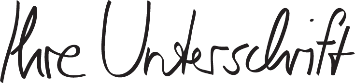 Max MustermannProbleme bei der Bewerbung? Wir empfehlen: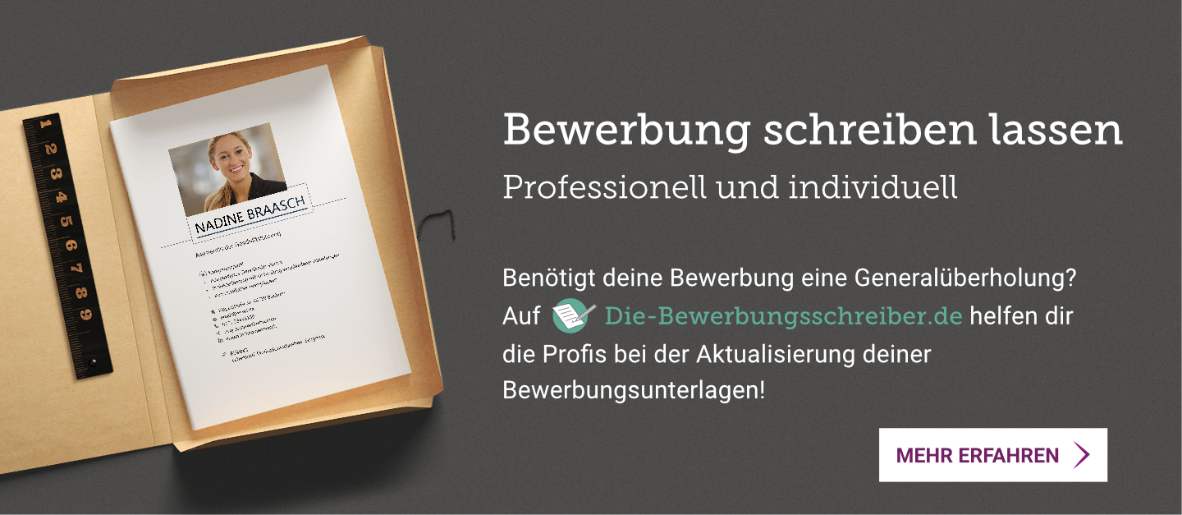 www.die-bewerbungsschreiber.de